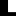 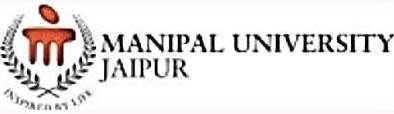 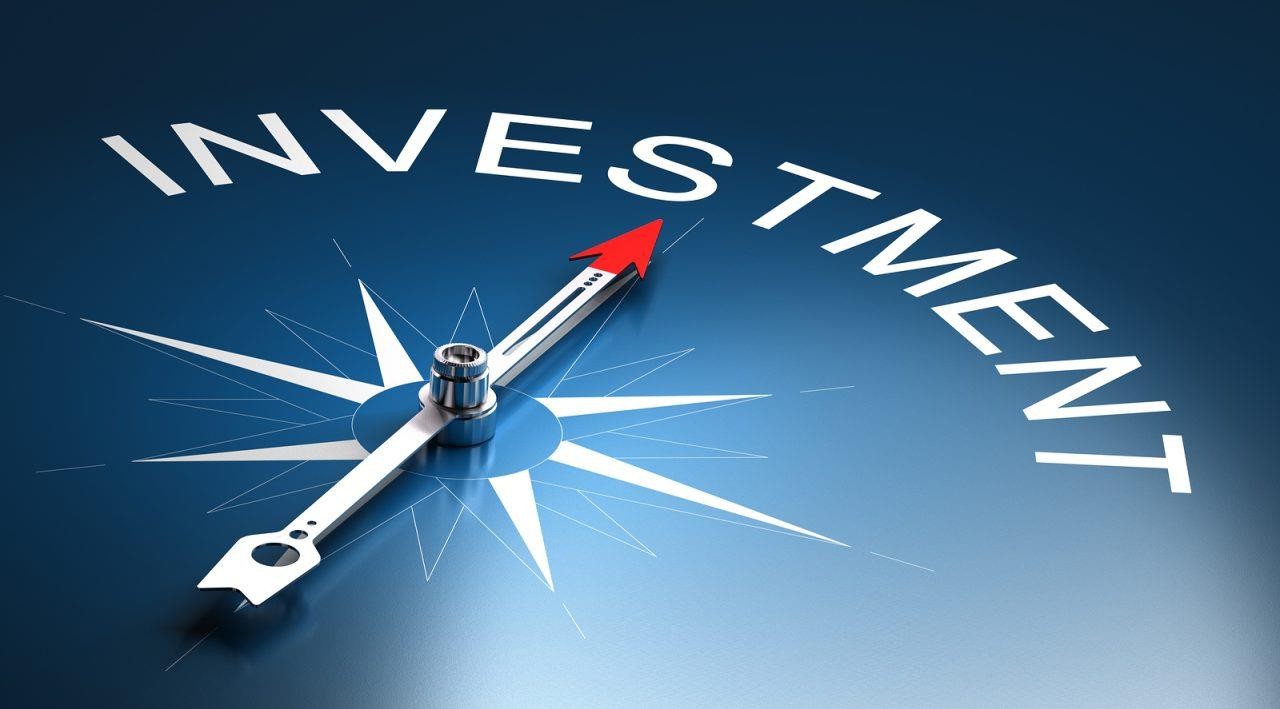 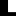 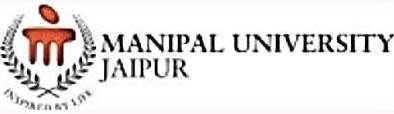 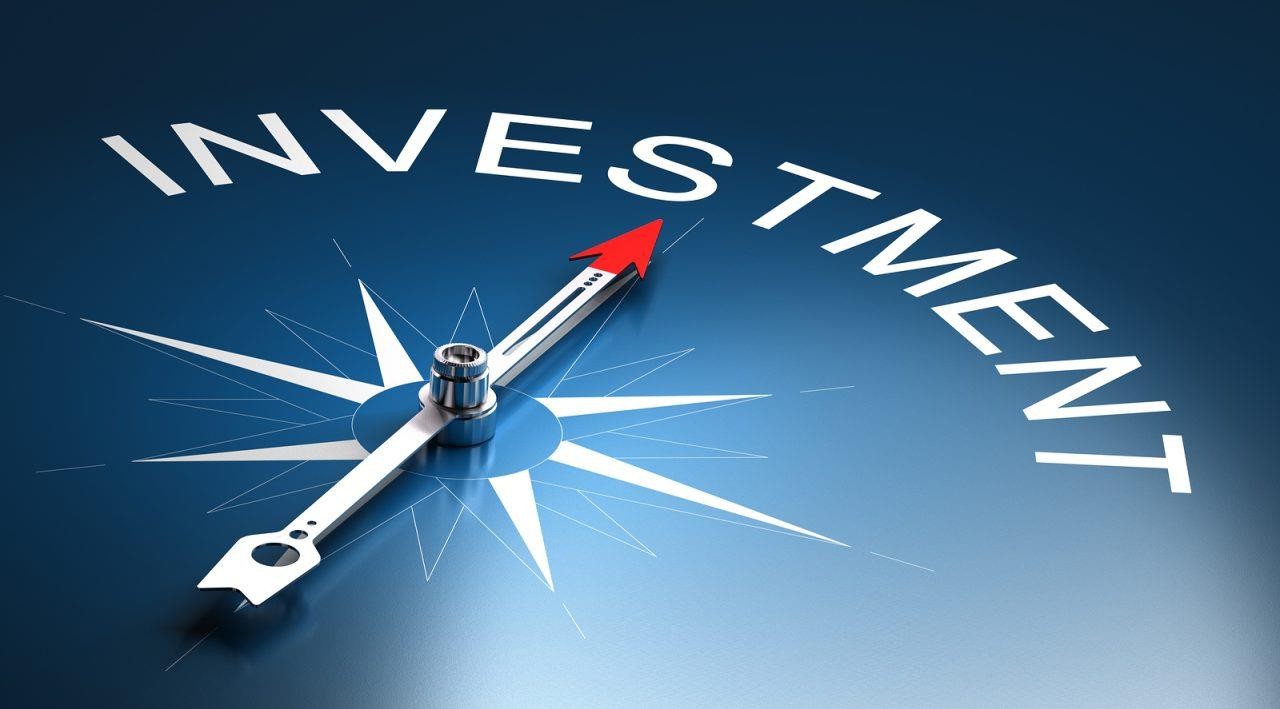 Seminar on Investment AwarenessJointly Organized by School of Business & Commerce & Centre for Investment Education & Learning (CIEL) in collaboration with UTI Swatantra (September 29, 2020 & Tuesday)Duration: 1. 15Hour (9:30 am to 10:45am)Session Expert:Mr. Deepak Saluja	ConvenersDr. Ity Patni Dr. Somya Choubey Dr. Sunny Dawar Ms. Nishu Gupta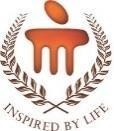 MANIPAL UNIVERSITY JAIPURSchool of Business & CommerceSeminar on Investment AwarenessREPORT(September 29, 2020 & Tuesday)Duration : 1 hour 15 Minutes   (9:30 am -10:45 am)Mr. Deepak Saluja, Executive Vice President, Head (Brand Product, Channel Marketing) was invited for guest lecture in seminar on ‘Investment Awareness’. It was jointly organized by the School of Business & Commerce and Centre for Investment Education & Learning (CIEL) in collaboration with UTI Swatantra under Finance Club- MUJ on 29th September 2020. The final year students of BBA, B.Com (Pass Course), B.Com (Hons-Accounting) understood the aspects of ‘Money Management’. The money mantra concepts were given in three important notions as ‘Save-Spend-Invest’. Students benefited with the interactive session wherein students were asked to share their opinion if choice of investment is given to them..ATTENDANCESeminar on Investment Awareness29th September, 2020 (Tuesday)Seminar on Investment Awareness29th  September, 2020 (Tuesday)FEEDBACKSeminar for Investment Awareness(29th Sep.’ 2020, Tuesday)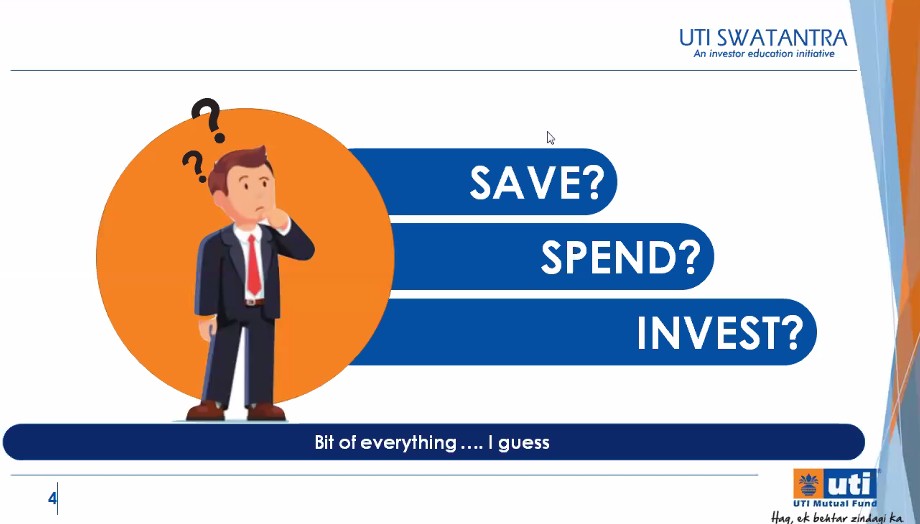 Guest Lecture by Mr. Deepak SalujaS.No.Registration No.NameEmailMobile No.1180902001Sidhesh Aggarwalsidhesh.aggarwal20@gmail.com70822585392180902015Bharat Patidarpatidarbharat1999@gmail.com63780413633180903018Kashish Agarwalkashish.180903018@muj.manipal.edu96720916004180903010Priyam Mukerjeepriyammukerjee12345@gmail.com97992149165180903007Sakshi Jainhasijain123@gmail.com98975421416170903025Shashank Umareshashankumare@gmail.com82397525417180902022Mohit Sharmamhtms939@gmail.com79864179908180903028DeepeshKhanchandanideepeshkhanchandani.80@gmail.com70736713079180903012Gurujeet Aroragurujeetarora21@gmail.com931527630410180903029Yash Kansalykkansall@gmail.com745505301011180902023Prayan P Guptaprayangupta28.pg@gmail.com969000813212180903030Purti Balanipurtibalani@gmail.com946035551213180903013Asif Sohelasifsohel21@gmail.com700290749914180902036Abhimanyu Suranaabhimanyu1900@gmail.com986882001115180902020Ujjaval Leghaujjavallegha@gmail.com954953411116180903001Himanshu Gadiahimanshugadia80@gmail.com707326439017180903035Nikhil Chughnikhilchugh1206@gmail.com829545468818180903015Pranjal Jainjain.pranjal199@gmail.com992697129419180902037Yusuf Nasirynasir56@gmail.com978232171020180902021PriyanshuNandwanapriyanshu.nandwana26@gmail.com734027292621180903009Yashwin Sharmayashwin.sharma2000@gmail.com820997849722180903034Nikhil Sharmanikhil95211@gmail.com952119902123180903040Laksh Goswamilakshgoswami34@gmail.com905772177824180903033PratikMoolchandanipratik.moolchandani10@gmail.com637638179425180902005Devendra Rathorerathoredevendra2000@gmail.com995003304526180902010Rahul Sharmarahul28098@gmail.com916661272527180902013Sumit SinghRathoremearthiyarathore456@gmail.com960216776828OnkarShuklaonkarshuklaa@gmail.com820930201729180903043RajatBansalrajat.180903043@muj.manipal.edu980413666630180903004AnandSinghsinghanand6207@gmail.com774210999831180903011SanchitSharmassanchit461@gmail.com952963523332180902027DakshSindaldakshsindal0987@gmail.com972458422733180902017HimanshiSinghsinghhimanshi620@gmail.com738892745734180902014ArnabBanerjeearnabanerjee01@gmail.com889087042335180903024Ketan Baidketanbaid50@gmail.com637809952336180903023VivekPratapvivek3marchsingh@gmail.com905801347837180902029AdityaGoyalgoyaladitya32@gmail.com637825716038180903002YashaswaniKathuriakathuriayashaswani@gmail.com911609777839180902018ArpitPareekpareek.arpit09@gmail.com916679433840180903022AdityaManijinkasama12345@gmail.com701782161841180902019NamanMadhwaninamanmadhwani@gmail.com798561127242180902038Mohd SarfarazSarfarazsarfaraziqqu306@gmail.com861988143843180902028Shalu Sonishalusoni833@gmail.com960215741444180903006Sahil Jainmr.sahilzain@gmail.com953011959545180901156Yash Gargyashg6816@gmail.com879147555146180903016VardhiniGuptavardhini.180903016@muj.manipal.edu992994131847180902012Syed Zeeshan MoinUsmanisyedzeeshanmoinusmani@gmail.com969478691848180901021VaibhavKumarvaibhav.kumar2308@gmail.com9783500036FeedbackEasy to understand and learn the concept and avenues of Investment.It's useful.The quality of teaching is fantasticSatisfactory for way of attempting questions related to InvestmentQuality of teaching was very good, Sir has taught the subject area in very good wayTeaching is good and understandableExcellent way of explanationvery nicePerfect!!! It's was a great experience.Good Great JobBest and we'll knowledgeableThe Best FacultyIt was good. ExcellentExcellentGood JobFantastic InputsReally Appreciable!